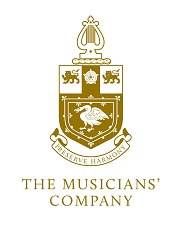 APPLICATION FOR MEMBERSHIP Many thanks for your interest in joining the Company.  Please return the form to membership@wcom.org.uk. If you wish, please add any additional information on a new page at the end of this document.*if you cannot insert the image into this document, please attach the image to the email – files should be standard image format such as .JPG, .PNG or .GIF of no more than 1000 KBThe Worshipful Company of Musicians1 Speed HighwalkBarbicanLondon EC2Y 8DXTel: 020 7496 8980 | Website: www.wcom.org.ukTwitter: @MusiciansComp | Facebook: @TheMusiciansCompany | Instagram: @TheMusiciansCompanyPERSONAL DETAILS (please fill in relevant sections)CAREER & PROFILE (please fill in relevant sections)OTHER INTERESTSTHE MUSICIANS’ COMPANYDATA PROTECTION and GDPRPlease mark with a cross here __ to indicate that you are willing for your details to be stored on the Company's secure database.Please mark with a cross here __ to indicate that you are willing for your details to be included in the Company's Yearbook, which is distributed only to members of the Company.The Company undertakes to protect your personal information, which will not be sold or given to any third party without your consent.IN CONFIDENCE ONCE APPLICTION FORM COMPLETEDPlease answer the following questions:Have you any past convictions for fraud, theft, financial, sexual or other crimes in the UK or abroad?  Yes/No*Have you been banned from being a company director or charity trustee in the UK or abroad?  Yes/No*Have you ever been reprimanded or disbarred by a professional regulatory body in the UK or abroad?  Yes/No*Have you ever been adjudged bankrupt in the UK or abroad?  Yes/No*Have you ever been refused membership of another City of London Livery Company and if so why?  Yes/No**Please provide further details to any questions you have answered “Yes”. The Company may consider these details as part of its selection process………………………………………………………………………………………………………………………………………………………………………………………………………………………………………………………………………………………………………………………………………………………………………………………………………………………………………………………………………………………………………………………………………The Worshipful Company of Musicians is an ancient City of London Livery Company, governed by its Royal Charters of 1500 and 1950. It is not a club or a society. When you sign this application you are confirming the accuracy of the information provided on this form as well as your understanding that if you are elected a Member the name of the Musicians' Company, and your membership of it, cannot be used for any commercial gain. You are also agreeing to keep the Company updated, through the Clerk’s office, of any change in your personal circumstances. If invited to take the Livery and if invited to join the Court, you will be asked the same questions and the Company may take any change of situation into account in the consideration of your case. Signature:							Date:Name in block capitals:The Musicians’ Company Membership Form Version: Sept 2019OFFICE USE ONLYOFFICE USE ONLYName:Date of Application:Event Attended:Nominated by: Proposer:Seconder / Sponsor (S):Freedom of Company:Freedom of the City:Elected to the Livery:Surname:Full Forename(s) (please underline forename used):Title (Mr/Mrs/Dr etc.):British Orders & Decorations:Date of Birth:Home Address (or preferred address for correspondence):Telephone:	Mobile:Email:Twitter:Facebook:Instagram:Website:Education (please list further and higher education where appropriate, giving degrees, prizes and awards):Professional Bodies (with year of admission or election and designation):Other Information (e.g. honorary degrees, other non-academic achievements, giving name and year): Career History (please list your main appointments and achievements, giving years of commencement and termination where possible):Professional Musical Experience (please list main vocational activities such as composer, conductor, performer, academic, instrument maker, etc.):Musical Interests (e.g. opera, orchestral, bands, instruments, teaching, voice etc.):Other Items of Relevance to the Company (e.g. admin, law, accountancy, willingness to serve on committees and adjudication panels):Recreational Activities / Clubs:Please state any other voluntary positions or involvement with other organisations: If you are a Freeman of the City of London please give the date:[Exact date please]If you are a member of another Livery Company, give the name, your position and date of joining:[Exact date(s) please]Please state your reasons for wanting to join the Company:Please state the names of your Proposer and Seconder/Sponsor (we will help arrange this with you if you do not yet have these): If you have attended / will attend any Company events, please state event(s) and date(s):[Exact date please]How did you hear about The Musicians’ Company?Do you have any family connection to the Musicians’ Company?